										ALLGEMEINER DEUTSCHER										WAKEBOARDCLUB e.V.1.VorsitzenderJürgen ZeppWerner-Heisenberg-Str. 463263 Neu – Isenburg										GESCHÄFTSSTELLE										c/o Adolf Marx, Wulfetannen E 3										D-49597 Rieste										TEL.: 054645639 Fax: 05464 - 5822										dwsv-adoma@t-online deNeu - Isenburg, den 11. September 2023Jahreshauptversammlung 2020 / 2023 ( Einladung )Hi Rider!Der Sommer 2023, der in weiten Strecken ein vorzeitiger Herbst war, verabschiedet sich langsam und wir nähern uns dem abschließenden High Light dieser Saison, der Hessenmeisterschaft 2023. Am Rande des Contest werden wir unsere satzungsgemäße Jahreshauptversammlung abhalten. Hier also meine Einladung zur Jahreshauptversammlung des ADW – Zentral 2020 / 2023 am 30.09.2023, um 13:00 Uhran die Wasserskianlage Hot Sport, Am Weimarer See 10, 35096 Niederweimar. www.hotsport.de/seeparkTagesordnung1	Begrüßung, Feststellung der ordnungsgemäßen Ladung, der Anwesenheit und der	Beschlussfähigkeit2.	Genehmigung des Protokolls der Jahreshauptversammlung vom 28. 09. 2019 (Anlage)3.	Genehmigung der Tagesordnung4.	Bericht des Vorstandes5.	Bericht der Kassenprüfer 6.	Entlastung des Vorstandes7.	Wahlen	7.1	1.Vorsitzende/r 	7.2	2.Vorsitzende/r 	7.3	Kassenwart/in 	7.4	Schriftführer/in 	7.5	Jugendwart/in 	7.6	Trainingswart/in 	7.7	0 – 3 Beisitzer/innen 	7.8	2 Kassenprüfer/innen 8.	Beitragsanpassung Vorratsbeschluss (Anlage)9.	Planung 2024 – 202510.	VerschiedenesIch wünsche allen eine gute Anreise.Gez. Jürgen ZeppADW - Geschäftsstelle  c/o A. Marx - Wulfetannen E 3- D-49597 RiesteAnAlle Mitglieder desAllgemeinen Deutschen Wakeboardclub - ZentralADW - Zentral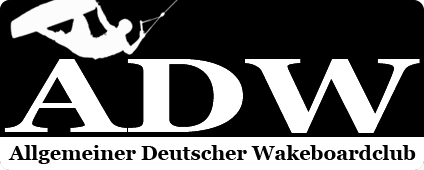 